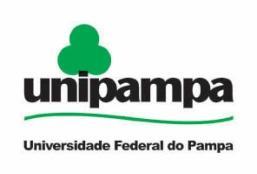 SOLICITAÇÃO DE ANÁLISE DE QUEBRA DE HORÁRIOEu, ___________________________________________________________________________________________, discente do Curso de ____________________________________________, matrícula n° __________________, venho, através desta, solicitar análise de quebra de HORARIO para o(s) componente(s) curricular(es) listado(s) abaixo, para o _____ semestre de 20____, mediante justificativa(s) apresentada(s). Anexo a esta solicitação, encaminho meu relatório de integralização curricular.Bagé, _____ de _______________ de 20_____.__________________________________________			__________________________________________Assinatura do requerente							Assinatura e Carimbo do Coordenador do CursoNome do Componente Curricular em colisão de horário:Código:Nome do segundo Componente Curricular em colisão de horário:Código:Para uso exclusivo da Coordenação do Curso(   ) Deferido(   ) Indeferido(   ) Deferido(   ) Indeferido